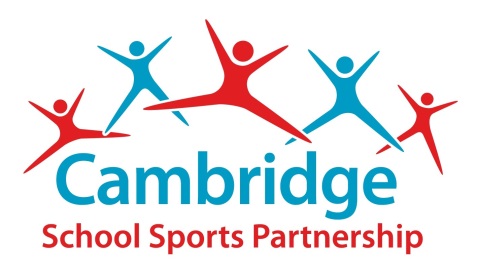 Codes of ConductCode of Conduct for PlayersRegard it as an honour and privilege to represent a school team.Treat a match as a game that is fun, but play by the rules.Take pride in your performance and that of your school.Encourage others in your team to do their best.Enjoy participating – it should be fun.Accept all decisions by match officials.Recognise outstanding performances by opponents.Demonstrate concern for an injured player, regardless of their team.Accept victory modestly.Learn to take defeat in the right manner and not to look for excuses as to why you may not have been successful on a particular occasion.Shake hands with your opponents at the end of each game, regardless of the outcome.Thank the referee/umpire and his/her assistants for their efforts.Code of Conduct for Team Managers, Teachers and AssistantsPut the well-being and safety of players above all other considerations.Adhere to all ratios and age boundaries wherever possible.Display sportsmanship in all situations – sportsmanship should be contagious.Display high standards of professional behaviour and appearance.Be a good role model for all those in your care.     Enjoy yourself and in so doing promote enjoyment for others.Be responsible for your actions.Encourage your supporters to display a sportsmanlike attitude.Guide and encourage players to accept responsibility for their own behaviour and performance.Respect and uphold the Laws of the Game and discourage actions and behaviour contrary to the spirit of the Laws of the Game.Use acceptable and appropriate language at all times and in all situations.Code of Conduct for Parents and SupportersAttendance at a game is a privilege.Respect decisions made by the match officials.Be a good role model by positively supporting teams in every way possible and be generous with praise.Become aware of the competition rules and keep winning in its proper place.Respect other spectators, coaches and participants.Be a fan not a fanatic.If decisions or rules made by the match officials need to be clarified speak to the member of staff in charge of the team. They will raise this with the organisers if and when appropriate.Recognise and respect the performances of players in both teams, not just the team that you are supporting.Accept victory modestly and defeat graciously, remembering that the team you are supporting will be judged by your reactions.Do not interfere with instructions given by the teacher/coach in charge of the team.Remember that nearly all those who control school activities and matches are volunteers, giving of their time freely and without any financial reward in most cases – respect them for this.